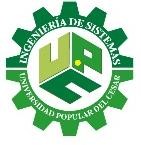 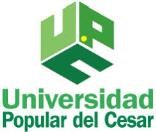 (A DILIGENCIAR POR EL ESTUDIANTE)Ciudad y Fecha.Señores:COMITÉ DE INVESTIGACIÓNFacultad de Ingenierías y Tecnológicas Programa de Ingeniería de Sistemas Universidad Popular Del CesarCordial saludoQuiénes suscriben la presente carta se comprometen a desarrollar un artículo científico del presente proyecto de grado titulado: “XXXXXXXXXXXXXXXXXXXXXXX”, la evidencia de la presentación del artículo para revisión a una revista será entregada antes de la sustentación.Agradecemos la atención prestadaAtentamente,xxxxxxxxx                                                                  xxxxxxxxxxxxxxxxxxxxxCC. xxxxxxxx de XXXXXXX	CC. xxxxxxx de XXXXXXX